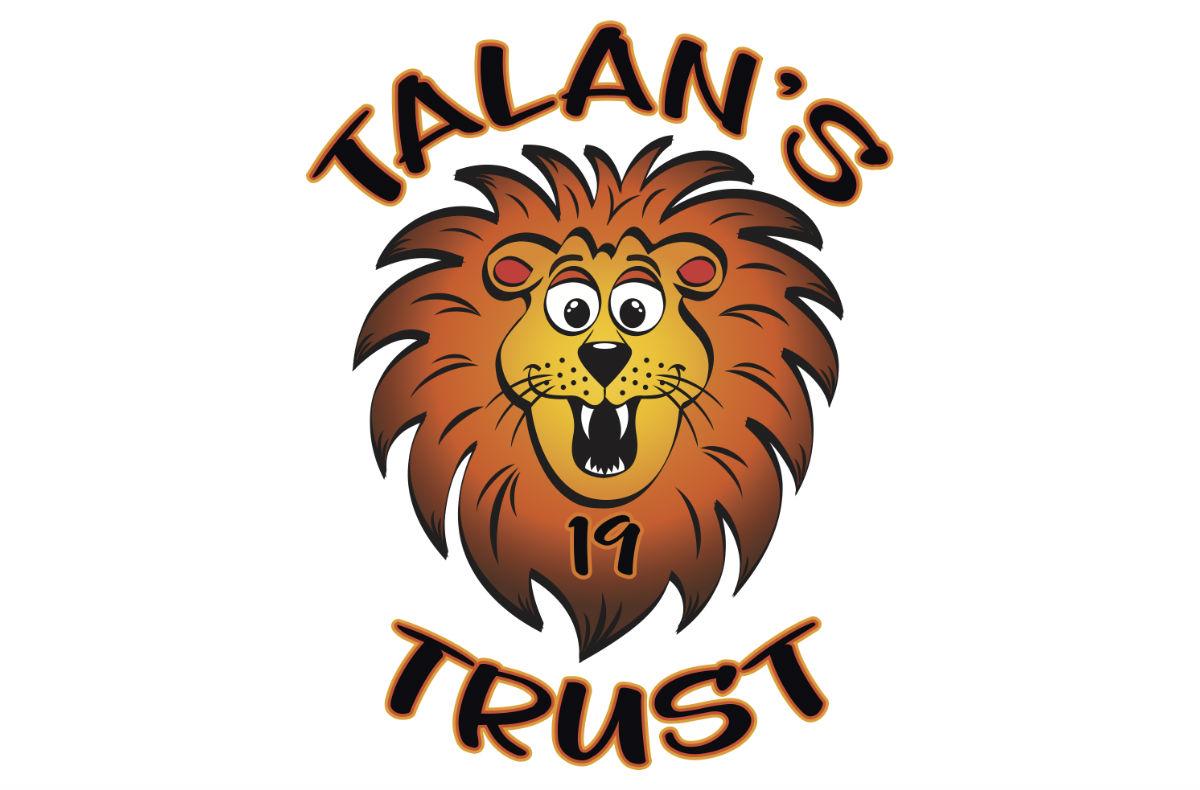 Entry Form 2021                             The Talan’s Trust Pro-AmMonday 16th August 2021Venue: Bude & North Cornwall Golf Club18 Hole Pro-Am Tournament (1 PGA Pro / 3 Amateurs) at Bude & North Cornwall Golf Club.Superb amateur prize table Coffee & 2 course team mealEntry FormA PGA Professional from the PGA in England & Wales (South West) Order of Merit can be allocated (Leave blank)Entry Fees: £270 per team including tournament entry, team food & prize tableTo enter please complete and return together with the entry fee: No later than 1st August 2021All proceeds from the fundraising activities today will go towards supporting Talan’s Trust.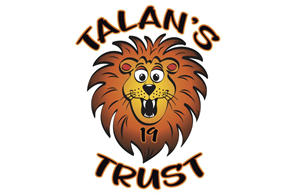 Talan’s Trust is a registered charity which raises awareness of Rhabdomyosarcoma (RMS), a soft tissue sarcoma that grows in active muscles of the body. The money raised from this event will go to researching RMS at the Institute of Cancer Research. ABOUT THE VENUE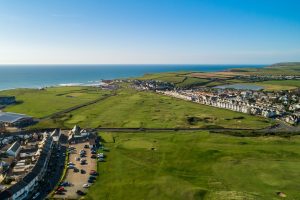 Situated in the centre of town, Bude & North Cornwall Golf Club provides 18 holes of great links golf. The natural all-weather fairways and greens are rarely unplayable.With tight lies and uneven stances on the close-cropped undulating fairways and greens that have beautiful quick surfaces, with both severe and subtle borrows the course offers golfers of all levels a challenging and enjoyable experience.Course lengths:White tees 6036 yards    Par 71Please help raise funds today by entering a team and supporting this Charity event 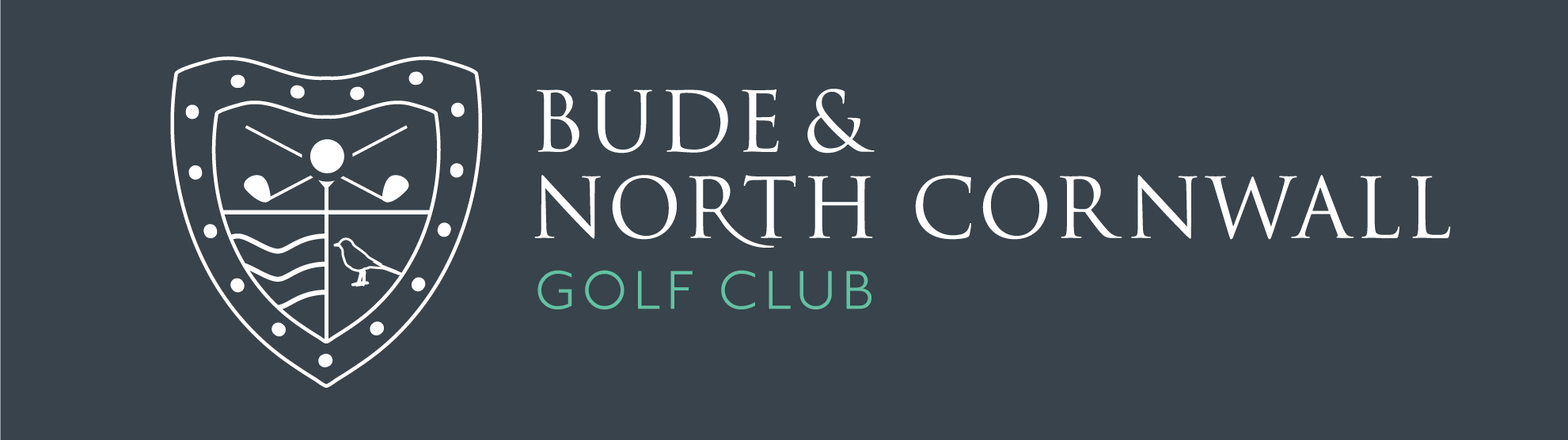 PGA Professional*:Golf Club:Amateur (1):Amateur (2):Amateur (3):Contact Email:Credit Card Payment DetailsCredit Card Payment DetailsCredit Card Payment DetailsCredit Card Payment DetailsCredit Card Payment DetailsCredit Card Payment DetailsCredit Card Payment DetailsCredit Card Payment DetailsAmount paid:Amount paid:Amount paid:Amount paid:Amount paid:Amount paid:Amount paid:Amount paid:Amount paid:Card Type:Card Type:Card Type:Card Type:Card Type:Card Type:Card Type:Card Type:Cardholder Name:Cardholder Name:Cardholder Name:Cardholder Name:Cardholder Name:Cardholder Name:Cardholder Name:Cardholder Name:Cardholder Name:Card No:Expiry Date:Expiry Date:Expiry Date:Expiry Date:Expiry Date:Expiry Date:Expiry Date:Expiry Date:Security No:Security No:Security No:Security No:Security No:Security No:Security No:Security No:Security No: